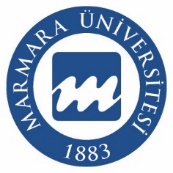 TEZ BAŞLIĞI (14 PUNTO, TIMES NEW ROMAN, BOLD,  BÜYÜK HARF, en fazla 20 kelime)ÖĞRENCİ ADI SOYADI (BÜYÜK HARF, 12 PUNTO, TIMES NEW ROMAN)YÜKSEK LİSANS TEZİ/ DOKTORA TEZİ (BÜYÜK HARF, 12 PUNTO, TIMES NEW ROMAN)TEZİN YÜRÜTÜLDÜĞÜ ANABİLİM DALI ADI(ANABİLİM DALI ADINDAN FARKLI BİR PROGRAM İSE PROGRAM ADI DA YAZILMALIDIR. BÜYÜK HARF, 12 PUNTO, TIMES NEW ROMAN)DANIŞMAN(UNVAN, DANIŞMAN ADI SOYADI) (BÜYÜK HARF, 12 PUNTO, TIMES NEW ROMAN)İSTANBUL- TEZİN TAMAMLANDIĞI YIL(12 PUNTO, TIMES NEW ROMAN)(Sol kenar: 4 cm, Sağ kenar: 2.5 cm, Üst: 3 cm, Alt:  3 cm)BEYANBu tez çalışmasının kendi çalışmam olduğunu, tezin planlanmasından yazımına kadar bütün safhalarda etik dışı davranışımın olmadığını, bu tezdeki bütün bilgileri akademik ve etik kurallar içinde elde ettiğimi, bu tez çalışması ile elde edilmemiş bütün bilgi ve yorumlara kaynak gösterdiğimi ve bu kaynakları da kaynaklar listesine aldığımı, yine bu tezin çalışılması ve yazımı sırasında patent ve telif haklarını ihlal edici bir davranışımın olmadığı beyan ederim. Öğrencinin Adı, SoyadıİmzaÖRNEK ÖZET SAYFASI1. ÖZETTezin başlığı :Öğrencinin Adı, Soyadı :Danışmanın Adı, Soyadı :Programın Adı :Amaç: Gereç ve Yöntem: Bulgular: Sonuç: Anahtar kelimeler: ÖRNEK SUMMARY SAYFASI2. SUMMARYTitle of Thesis: Student Name, Surname:Supervisor Name:Program Name:Objective: Material and Methods: Results: Conclusion: Keywords: ÖZGEÇMİŞEğitim Düzeyiİş Deneyimi Bilgisayar Bilgisi*Çok iyi, iyi, orta, zayıf olarak değerlendiriniz.Adı Soyadı Doğum Yeri Doğum Tarihi Uyruğu TelE-mailMezun Olduğu Kurumun AdıMezuniyet YılıDoktora/UzmanlıkYüksek LisansLisansGörevi Görevi Kurum  Süre (Yıl - Yıl)123Yabancı DilleriOkuduğunu Anlama*Konuşma*Yazma*Yabancı Dil Sınav Notu Yabancı Dil Sınav Notu Yabancı Dil Sınav Notu Yabancı Dil Sınav Notu Yabancı Dil Sınav Notu Yabancı Dil Sınav Notu Yabancı Dil Sınav Notu Yabancı Dil Sınav Notu Yabancı Dil Sınav Notu YDSÜDSIELTSTOEFL IBTTOEFL PBTTOEFL CBTFCECAECPESayısalEşit AğırlıkSözelALES Puanı (Diğer) PuanıProgramKullanma Becerisi